Upam, da ni bilo pretežko.                    Učiteljica angleščine:  Ana Ložar POUK NA DALJAVO – TUJI JEZIK – ANGLEŠČINA                             (3. A)  Dragi tretješolec / draga tretješolka!Pri pouku angleščine bomo zaradi izredne situacije (zaprtje osnovnih šol) pričeli s poukom na daljavo. Na spodnjem učnem listu so dejavnosti, ki bi jih sicer naredili danes skupaj v razredu. Pričenjamo z novo učno snovjo: V mestu (In the town). Pri današnjem samostojnem delu ti želim veliko uspeha!OPOMBA: Tega učnega lista ti ni potrebno natisniti (če doma nimaš tiskalnika).  Samostojno reši nalogo 3 (Ilustriraj mesto). All the best!                                                    DEJAVNOSTI ZA ČETRTEK  (19. 3. 2020) - 1) Na internetnem programu YouTube s pomočjo staršev poišči in si oglej spodnji videoposnetek. Oglej si in poslušaj besedišče. -  Kids vocabulary - Town - village - introduction of my town - educational video for kids SPLETNA STRAN:  https://www.youtube.com/watch?v=EfD2k9beP-42) Oglej si spodnji učni list – In the Town (V mestu) – IN TOWN  //    V MESTU3) V zvezek za TJA prepiši naslov:  Nariši mesto, ki ima med 5 in 7 stavb / ustanov. Izberi si jih sam. IN THE TOWN – V MESTU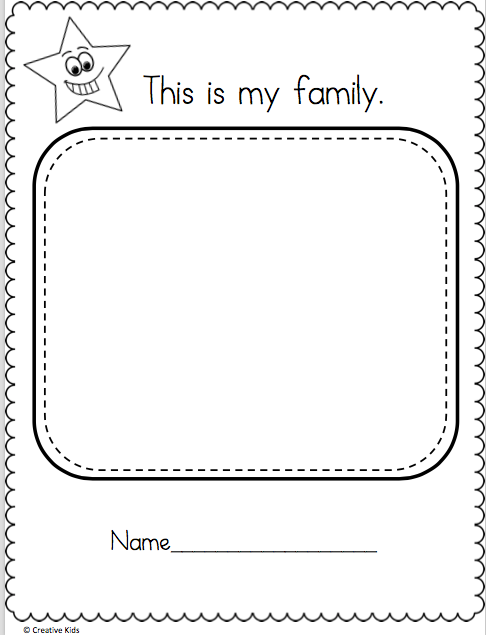 